CỘNG HOÀ XÃ HỘI CHỦ NGHĨA VIỆT NAM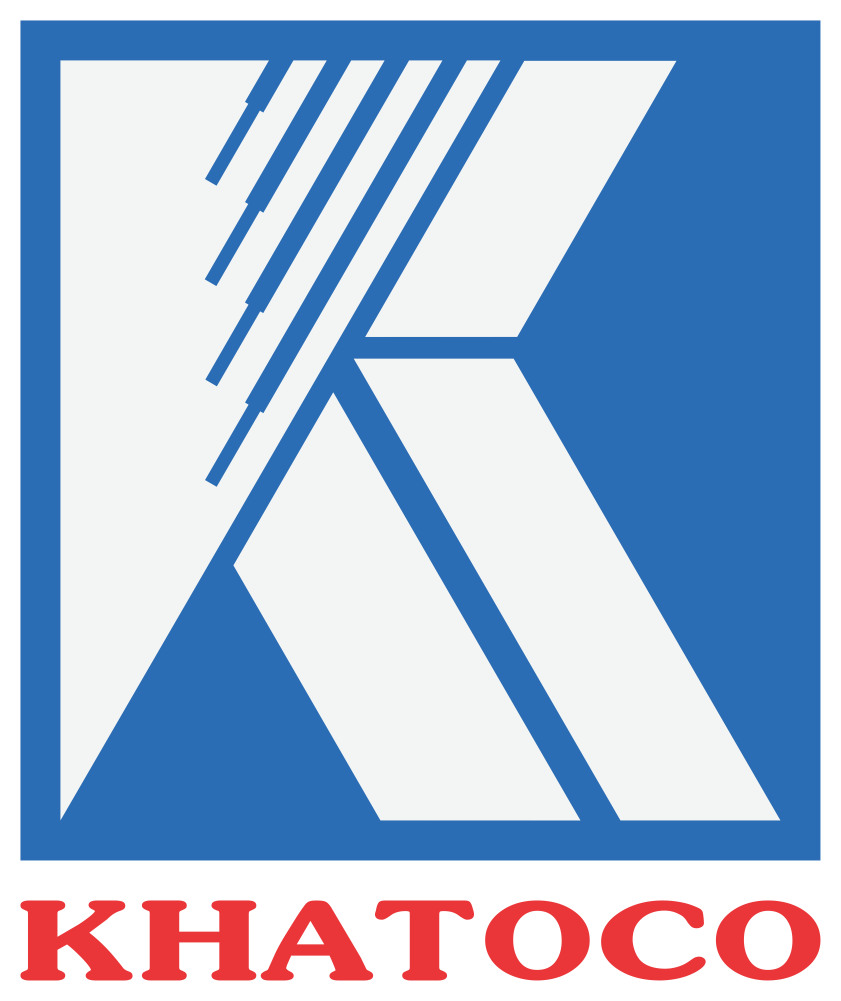 Độc lập - Tự do - Hạnh phúcSƠ YẾU LÝ LỊCHI. SƠ  LƯỢC BẢN THÂNHọ và tên khai sinh:	Họ và tên thường dùng:	Ngày, tháng, năm sinh: 	Nơi sinh: 	Quê quán: 	Địa chỉ Hộ khẩu:	Nơi ở hiện nay: 		CMND số: 	Cấp ngày: 			Tại Công an tỉnh/TP: 	Số điện thoại liên lạc: 	E-mail: 	Dân tộc: Tôn giáo:Ngày vào Đoàn TNCS HCM: 	Ngày vào Đảng CSVN: 	 Chính thức: 	Nghề nghiệp hiện nay: 	Chức vụ: 	Mức lương hiện tại: Mã số ngạch:	 Hệ số:	                                 Hưởng từ ngày:	Trình độ học vấn: 	Trình độ chuyên môn, nghiệp vụ: 	Trình độ Ngoại ngữ (Ghi rõ A, B, C Toeic, Toefl, Ielts, khác): 	Trình độ tin học: 	II. QUAN HỆ GIA ĐÌNH, XÃ HỘI(Phần này yêu cầu ghi rõ: Họ, tên, tuổi, nghề nghiệp của bố, mẹ, anh, chị, em ruột, vợ (chồng), con qua từng thời kỳ đến nay, làm gì, ở đâu?)III. QUÁ TRÌNH HỌC TẬP VÀ CÔNG TÁC 1. Quá trình học tập:a) Phần học Trung học phổ thông:- Thời gian:	- Trường: 	thuộc tỉnh 	-  Học lực lớp 10: 	 lớp 11: 	 lớp12:	b) Phần học Cao Đẳng - Đại học ...: Trường nào? Thời gian? Loại hình đào tạo? Chuyên ngành? Kết quả tốt nghiệp?  2. Quá trình công tác: Xếp thứ tự thời gian từ gần đến xa. Ghi rõ tên công ty, địa chỉ, loại hình doanh nghiệp, ngành nghề kinh doanh chính, số lượng lao động, vị trí làm việc tại công ty.IV. KHEN THƯỞNG, KỶ LUẬT(Nói rõ l‎ý do, hình thức và thời gian được khen thưởng hoặc bị kỷ luật)V. TỰ NHẬN XÉT NĂNG LỰC, SỞ TRƯỜNGVI.  KẾT ( kèm theo):................ngày........tháng.........năm 20.........     Người khai k‎‎‎‎‎ý tên                                                                 XÁC NHẬN LÝ LỊCH:................ngày........tháng.........năm 20........CHÍNH QUYỀN ĐỊA PHƯƠNG